О регистрации Уставатерриториального общественногосамоуправления «ТОС № 12»В соответствии с Федеральным законом от 06.10.2003 № 131-ФЗ «Об общих принципах организации местного самоуправления в Российской Федерации», Уставом Тутаевского муниципального района, Уставом городского поселения Тутаев, Решением Муниципального Совета городского поселения Тутаев от 22.06.2017 № 42 «Об утверждении положения об организации и осуществлении территориального общественного самоуправления в городском поселении Тутаев и о порядке предоставления субсидий органам территориального общественного самоуправления в городском поселении Тутаев» (в редакции, утвержденной Решением Муниципального Совета городского поселения Тутаев от 20.06.2019 № 42 «О внесении изменений в решении Муниципального Совета городского поселения Тутаев от 22.06.2017 № 200»), Решением Муниципального Совета городского поселения Тутаев от 21.06.2023 № 160, Администрация Тутаевского муниципального районаПОСТАНОВЛЯЕТ:1. Зарегистрировать и внести в Реестр Уставов территориального общественного самоуправления в городском поселении Тутаев Устав территориального общественного самоуправления «ТОС № 12», принятый на собрании граждан по учреждению территориального общественного самоуправления 07.07.2023.2. Опубликовать настоящее постановление в Тутаевской массовой муниципальной газете «Берега» и на официальном сайте Администрации Тутаевского муниципального района.3. Контроль за исполнением настоящего постановления оставляю за собой.4. Настоящее постановление вступает в силу после его подписания.Глава Тутаевского муниципального района                                             			О.В. НизоваУСТАВТерриториального общественного самоуправления«ТОС № 12»2023 г.Общие положения1.1. Территориальное общественное самоуправление «ТОС № 12» является добровольным объединением граждан, созданным для самоорганизации граждан по месту их жительства для самостоятельного и под свою ответственность осуществления собственных инициатив по вопросам местного значения на части территории Тутаевского муниципального района в соответствии со статьей 27 Федерального закона от 6 октября 2003 г. № 131-ФЗ «Об общих принципах организации местного самоуправления в Российской Федерации».Полное наименование: Территориальное общественное самоуправление «ТОС № 12».Сокращённое наименование: «ТОС № 12» (далее по тексту ТОС).Место нахождения: Ярославская область, г. Тутаев, ул. Комсомольская, д. 72 (по данному адресу располагается председатель ТОС).1.2. В соответствии с решением Муниципального Совета городского поселения Тутаев от 21.06.2023 № 160 «О границах территории Территориального общественного самоуправления», территория, на которой осуществляется территориальное общественное самоуправление (далее – территория «ТОС № 12»), находится в следующих границах: по ул. Комсомольской в границах дома № 72 г. Тутаева Ярославской области.В границах данной территории не может быть создано более одного ТОС.1.3. В своей деятельности ТОС руководствуется Конституцией Российской Федерации, Федеральными законами «Об общих принципах организации местного самоуправления в Российской Федерации», «О некоммерческих организациях», другими законодательными актами Российской Федерации и Ярославской области, Уставом Тутаевского муниципального района, Положением об организации и осуществлении территориального общественного самоуправления в городском поселении Тутаев, настоящим Уставом.1.4. ТОС учреждается на неопределённый срок. ТОС считается учрежденным с момента регистрации настоящего Устава ТОС в администрации Тутаевского муниципального района. 1.5. ТОС осуществляет деятельность только для достижения цели и задач деятельности ТОС, ради которых оно создано.1.6. Совет территориального общественного самоуправления (далее - Совет «ТОС № 12») – постоянно действующий коллегиальный руководящий орган;председатель ТОС – единоличный исполнительный орган;контрольно-ревизионная комиссия ТОС – контрольный орган.Цель, задачи, основные направления и формы деятельности ТОС2.1. Целью деятельности ТОС является самоорганизация граждан по месту их жительства для самостоятельного и под свою ответственность осуществления собственных инициатив по вопросам местного значения 
на территории ТОС.2.2. Задачи деятельности ТОС:- представление интересов населения, проживающего на территории ТОС, в органах местного самоуправления Тутаевского муниципального района;- информирование населения о деятельности органов и должностных лиц местного самоуправления Тутаевского муниципального района и органов ТОС;- изучение потребностей жителей, проживающих на территории ТОС;- обеспечение исполнения решений, принятых на собраниях 
и конференциях граждан, проживающих на территории ТОС;- организация участия населения в решении вопросов местного значения на территории ТОС.2.3. Основные направления деятельности ТОС:1) представление интересов жителей соответствующей территории, защита их прав и законных интересов;2) участие в подготовке и реализации планов социально-экономического развития соответствующей территории, социальных программ, затрагивающих интересы жителей соответствующей территории;3) проведение информационно-разъяснительной работы с населением, а также опросов в целях изучения общественного мнения;4) оказание содействия народным дружинам;5) осуществление общественного контроля за содержанием жилищного фонда, благоустройством территории, содержанием зеленых насаждений, санитарно-эпидемиологической обстановкой и пожарной безопасностью;6) организация отдыха населения, проведение культурно-массовых, спортивных мероприятий и праздников, создание клубов по интересам, центров досуга, мест отдыха, физкультурно-спортивных комплексов, развитие народного творчества;7) участие в общественных работах, мероприятиях по благоустройству территорий, проведение субботников по благоустройству и озеленению;8) содействие в организации взаимодействия органов местного самоуправления с собственниками помещений в многоквартирных домах;9) содействие в организации работы с детьми и молодежью;10) содействие в проведении мероприятий по предупреждению правонарушений, охране общественного порядка, обеспечению пожарной и санитарно-эпидемиологической безопасности;11) внесение предложений в органы местного самоуправления по вопросам местного значения, затрагивающим интересы населения соответствующей территории (в том числе по использованию земельных участков на территории ТОС под детские и оздоровительные площадки, площадки для выгула собак, а также для других общественно-полезных целей; по учету интересов населения при изъятии земельных участков для муниципальных нужд; по созданию условий для организации досуга, массового отдыха населения, развития физической культуры и спорта; по вопросам благоустройства территории ТОС и др.);12) внесение в органы местного самоуправления проектов муниципальных правовых актов, подлежащих обязательному рассмотрению этими органами и должностными лицами местного самоуправления, к компетенции которых отнесено принятие указанных актов; информирование населения о решениях органов местного самоуправления, принятых по предложению или при участии ТОС;13) внесение предложений по созданию условий для организации досуга, массового отдыха граждан, привлечение на добровольной основе населения соответствующей территории к участию в организуемых культурно-массовых мероприятиях;14) содействие органам местного самоуправления, общественным и иным организациям, гражданам и их объединениям в проведении благотворительных акций;15) осуществление общественного контроля совместно с уполномоченными органами за соблюдением чистоты и порядка, санитарно-технических норм в сфере торговли, общественного питания, бытового обслуживания населения территории;16) организация и проведение мероприятий по социальной адаптации, поддержке и защите ветеранов ВОВ, инвалидов, детей-инвалидов;17) проведение работы с социально незащищенными слоями населения, проживающего в границах территории ТОС, содействие в выявлении асоциальных семей и оказание им помощи;18) ведение приема населения, проживающего в границах ТОС, по различным вопросам, касающимся деятельности ТОС;19) взаимодействие с муниципальными предприятиями и учреждениями на территории городского поселения по вопросам, касающимся деятельности ТОС;20) участие в решении других вопросов в соответствии с законодательством и уставом ТОС.2.4. Деятельность ТОС осуществляется в следующих формах: прямого волеизъявления граждан путем проведения собрания граждан (далее – Собрание граждан), а также через формируемые для организации и непосредственной реализации функций по осуществлению территориального общественного самоуправления подотчетные Собранию граждан органы ТОС.Структура и полномочия органов ТОС3.1. Высшим органом управления ТОС является Собрание граждан.Собрание граждан созывается по мере необходимости, но не реже одного раза в год для решения вопросов, отнесенных законодательством 
и уставом ТОС к их ведению.3.2. К исключительным полномочиям Собрания граждан относятся:1) установление структуры органов территориального общественного самоуправления;2) принятие устава территориального общественного самоуправления, внесение в него изменений и дополнений;3) избрание органов территориального общественного самоуправления;4) определение основных направлений деятельности территориального общественного самоуправления;5) утверждение сметы доходов и расходов территориального общественного самоуправления и отчета о ее исполнении;6) рассмотрение и утверждение отчетов о деятельности органов территориального общественного самоуправления;7) обсуждение инициативного проекта и принятие решения по вопросу о его одобрении.3.3. Порядок организации Собрания граждан ТОС.3.3.1. Собрание граждан проводится по инициативе:1) Совета ТОС;2) граждан РФ, достигших 16-летнего возраста, проживающих в границах ТОС, численностью не менее 50 человек либо не менее 5 (пяти) делегатов, избранных на конференцию граждан; 3) по инициативе органов местного самоуправления.В собрании граждан имеют право принимать участие жители соответствующей территории, достигшие 16-летнего возраста. С правом совещательного голоса: граждане РФ, не проживающие на территории городского поселения, но имеющие на территории ТОС недвижимое имущество, принадлежащее им на праве собственности; представители органов государственной власти и местного самоуправления; по приглашению или с согласия собрания: представители общественных объединений, иных организаций, средств массовой информации.3.3.2. Собрание правомочно, если в нем принимает участие не менее одной трети жителей соответствующей территории, достигших 16-летнего возраста. 3.3.3. Ведет Собрание граждан председатель ТОС.Секретарь Собрания граждан избирается из числа присутствующих 
на заседании граждан, проживающих в границах территории ТОС 
и достигших шестнадцатилетнего возраста.Регламент проведения Собрания граждан определяется на заседании Собрания граждан.3.3.4. На Собрании граждан могут присутствовать представители органов государственной власти Ярославской области и органов местного самоуправления Тутаевского муниципального района, а также с согласия Собрания граждан - представители общественных объединений, иных организаций, средств массовой информации.3.3.5. Решения по вопросам повестки дня Собрания граждан принимаются путем открытого голосования простым большинством голосов от числа присутствующих на заседании граждан, проживающих в границах территории ТОС и достигших шестнадцатилетнего возраста.Решения по вопросам, относящимся к исключительным полномочиям Собрания граждан, принимаются квалифицированным числом в 2/3 голосов присутствующих на заседании граждан, проживающих в границах территории ТОС и достигших шестнадцатилетнего возраста.При равенстве голосов голос председателя ТОС является решающим. 3.3.6. Решения Собрания граждан оформляются протоколами. 
В протоколе указываются: дата и место проведения Собрания граждан, общее число граждан, достигших 16-летнего возраста, проживающих 
в границах территории ТОС, общее количество граждан присутствующих на Собрании граждан, повестка дня, краткое содержание выступлений, принятые решения. Протокол подписывается председателем ТОС и секретарем Собрания граждан.3.4. Решения Собрания граждан для органов ТОС носят обязательный характер.3.4.1. Решения собрания граждан оформляются протоколом и в течение десяти дней доводятся до сведения Администрации Тутаевского муниципального района и подлежат обнародованию.3.5. Для организации и непосредственной реализации полномочий ТОС собрание граждан избирает подотчетный собранию орган ТОС – Совет ТОС (далее – Совет).Совет является постоянно действующим коллегиальным исполнительным органом ТОС, осуществляющим организационно-распорядительные функции по реализации собственных инициатив граждан, а также участие граждан в решении вопросов местного значения городского поселения.В период между собраниями граждан Совет осуществляет компетенцию ТОС, кроме полномочий, отнесенных к исключительным полномочиям собрания граждан.3.5.1. Избрание состава Совета проводится открытым голосованием простым большинством голосов от числа граждан, присутствующих на собрании, либо большинством в две трети голосов от числа делегатов, присутствующих на конференции.Членами Совета могут быть избраны граждане, достигшие 18-летнего возраста, проживающие или имеющие на праве собственности недвижимое имущество на территории ТОС.3.5.2. Состав и численность Совета ТОС утверждается на Собрании граждан открытым голосованием сроком на 2 года.3.6. Руководителем Совета является председатель Совета, который избирается из числа членов Совета большинством голосов членов Совета путем открытого голосования.Председатель Совета является председателем ТОС.Председатель Совета (председатель ТОС):- действует без доверенности от имени ТОС, представляет ТОС в отношениях с населением, органами государственной власти, органами местного самоуправления, надзорными и контролирующими органами, предприятиями, учреждениями, организациями, независимо от их форм собственности, и гражданами;- имеет право первой подписи финансовых документов; -подписывает решения, протоколы заседаний и другие документы Совета; - руководит текущей деятельностью ТОС;- организует деятельность Совета, ведет его заседания;- организует подготовку и проведение собраний граждан, осуществляет контроль по реализации, принятых на них решений;- информирует органы местного самоуправления о деятельности ТОС, о положении дел на подведомственной территории;- обеспечивает организацию выборов членов Совета взамен выбывших;- организует прием граждан, проживающих на территории ТОС;- по согласованию с Советом утверждает штатное расписание ТОС;- устанавливает систему оплаты труда работников ТОС в соответствии с действующим трудовым законодательством;- заключает и расторгает трудовые договоры с работниками ТОС, разрабатывает и утверждает должностные инструкции работников ТОС, в пределах своих полномочий издает распоряжения, дает указания, обязательные для всех работников ТОС, утверждает правила внутреннего трудового распорядка и другие локальные правовые акты ТОС;- открывает счета в банках и других кредитных учреждениях;- в соответствии с действующим законодательством и уставом ТОС совершает сделки для реализации целей и задач ТОС;- организует ведение бухгалтерского учета и отчетности, делопроизводства;3.7. Заседания Совета ТОС проводятся по мере необходимости, 
но не реже одного раза в квартал в соответствии с утвержденным планом работы Совета ТОС.Созыв внеочередного заседания Совета ТОС осуществляет председатель ТОС. Повестка дня заседания утверждается председателем ТОС.Заседания Совета ТОС ведет председатель ТОС.Заседание Совета ТОС считается правомочным, если на нем присутствует более половины его членов.Решения Совета ТОС принимаются путем открытого голосования простым большинством голосов от общего числа присутствующих 
на заседании членов Совета ТОС. В случае равенства голосов голос председательствующего является решающим.3.8. Совет ТОС осуществляет следующие полномочия:3.8.1. Принимает решение об обращении в органы местного самоуправления Тутаевского муниципального района с проектами муниципальных правовых актов, определяет представителей ТОС, уполномоченных представлять интересы ТОС при рассмотрении проектов муниципальных правовых актов.3.8.2. Принимает решение о внесение предложений в органы местного самоуправления Тутаевского муниципального района по:а) формированию планов социально-экономического развития, долгосрочных целевых программ в части развития территории ТОС, определяет представителей ТОС, уполномоченных представлять интересы ТОС при рассмотрении таких предложений;б) созданию детских и оздоровительных площадок, скверов, парковок (парковочных мест), площадок для выгула домашних животных в границах территории ТОС;в) вопросам благоустройства объектов улично-дорожной сети 
в границах территории ТОС;г) размещению нестационарных торговых объектов и объектов для оказания услуг населению в границах территории ТОС.3.8.3. Вырабатывает позицию ТОС при обсуждении вопросов в области градостроительной деятельности.3.8.4. Принимает решение о проведении по инициативе ТОС общественных мероприятий по благоустройству, озеленению и санитарной очистке территории ТОС.3.8.5. Принимает решение о проведении по инициативе ТОС культурно-массовых, спортивных и иных мероприятий, в том числе мероприятий с детьми, подростками и молодежью, в границах территории ТОС.3.8.6. Принимает решение о проведении общественного контроля 
на территории ТОС, предусмотренного пунктом 2.3 настоящего Устава, определение уполномоченных представителей ТОС при осуществлении такого контроля.3.8.7. Выдвигает делегатов ТОС для участия в других организациях.3.8.8 Члены Совета из своего состава избирают заместителя председателя Совета и секретаря Совета, образуют комиссии.3.8.8. Утверждает документы на участие ТОС в конкурсах социальных проектов (грантов).3.8.9. Вносит на рассмотрение Собрания граждан предложения 
об участии ТОС в объединении в других некоммерческих организациях.3.8.10. Принимает решения по вопросам, по которым на Собрании граждан даны поручения Совету ТОС.3.9. Полномочия члена Совета ТОС прекращаются досрочно 
в случаях:- смерти;- сложения полномочий члена Совета ТОС по собственному желанию;- признания судом недееспособным или ограниченно дееспособным;- признания судом безвестно отсутствующим или объявления умершим;- вступления в отношении его в законную силу обвинительного приговора суда;	- выбытия на постоянное место жительства за пределы соответствующей территории;- прекращения гражданства Российской Федерации;- принятия на Собрании граждан решения о выражении недоверия члену Совета ТОС;- досрочного прекращения полномочий Совета ТОС;- призыва на военную службу или направления на заменяющую 
ее альтернативную гражданскую службу;- в иных случаях, установленных действующим законодательством.3.10. Полномочия Совета ТОС прекращаются досрочно в случаях:- самороспуска Совета ТОС;- прекращения полномочий более чем половины членов Совета ТОС от состава Совета ТОС, определенного пунктом 3.6 настоящего Устава;- принятия на Собрании граждан решения о выражении недоверия Совету ТОС.3.11. Инициативная группа граждан, проживающих в границах территории ТОС, имеющая право требовать созыва Собрания граждан, вправе внести председателю ТОС предложение о проведении Собрания граждан с вопросом выражении недоверия члену (членам) Совета ТОС, 
на основании которого в течение одного месяца созывается Собрание граждан для принятия решения о выражении недоверия члену (членам) Совета ТОС.Решение Собрания граждан о недоверии члену (членам) Совета ТОС считается принятым, если за него проголосовало не менее 2/3 от числа присутствующих на заседании граждан, проживающих в границах территории ТОС и достигших шестнадцатилетнего возраста.Решением Собрания граждан определяется срок переизбрания члена (членов) Совета ТОС или Совета ТОС взамен членов Совета ТОС, прекративших полномочия.Решение Собрания граждан о недоверии члену (членам) Совета ТОС влечет освобождение члена (членов) Совета ТОС от занимаемой должности.Решение Собрания граждан о выражении недоверия Совету ТОС является основанием для прекращения полномочий председателя Совета ТОС со дня избрания нового председателя ТОС. В данном случае Собрание граждан должно быть проведено в течение одного месяца со дня принятия решения о выражении недоверия Совету ТОС.3.12. Председатель ТОС избирается (освобождается) Советом ТОС сроком на 2 года. Председатель ТОС является руководителем Совета ТОС, организует его работу и председательствует на его заседаниях.Председатель ТОС подотчетен Собранию граждан и Совету ТОС.3.13. Председатель ТОС: - действует без доверенности от имени ТОС, представляет его 
в отношениях с населением, органами государственной власти Ярославской области, органами местного самоуправления Тутаевского муниципального района, судебными и иными органами, организациями всех форм собственности, подписывает письма, ответы и справки по вопросам, относящимся к компетенции ТОС;- организует подготовку и проведение заседаний Собрания граждан, 
в том числе доводит до сведения населения место и время их проведения, 
а также проект повестки дня;- организует работу ТОС по достижению цели, задач деятельности ТОС, предусмотренных настоящим Уставом;- руководит текущей деятельностью ТОС, в том числе обеспечивает выполнение решений Собрания граждан, Совета ТОС;- организует подготовку и проведение заседаний Совета ТОС, в том числе формирует повестку дня Совета ТОС, доводит до сведения членов Совета ТОС и населения место и время их проведения, а также проект повестки дня;- ведет заседание Совета ТОС в соответствии с установленным 
на заседании регламентом;- подписывает решения, протоколы заседаний и иные документы органов ТОС, в которых выполняет функции руководителя или председательствующего на заседаниях;- осуществляет самостоятельное решение всех вопросов, которые 
не составляют компетенцию Собрания граждан, Совета ТОС;- обеспечивает гласность и учет общественного мнения в работе ТОС, в том числе предоставляет возможность ознакомления каждому гражданину, проживающему на территории ТОС, с документами 
и материалами о деятельности ТОС;- организует прием граждан, рассмотрение их обращений, заявлений 
и жалоб, принятие по ним решений.3.14. Полномочия председателя ТОС прекращаются досрочно 
в случаях:- смерти;- сложения полномочий председателя ТОС по собственному желанию;- признания судом недееспособным или ограниченно дееспособным;- признания судом безвестно отсутствующим или объявления умершим;- вступления в отношении его в законную силу обвинительного приговора суда;- выезда за пределы Российской Федерации на постоянное место жительства;- прекращения гражданства Российской Федерации;- принятия на Собрании граждан решения о выражении недоверия Совету ТОС;- призыва на военную службу или направления на заменяющую 
ее альтернативную гражданскую службу;- в иных случаях, установленных действующим законодательством.3.15. Для ведения текущей работы из числа членов Совета ТОС на его первом заседании избирается Заместитель председателя ТОС, который выполняет поручения председателя ТОС, а в случае временного отсутствия председателя ТОС (болезнь, отпуск, командировка и т.п.) или временной невозможности выполнения им своих обязанностей, осуществляет его функции.3.16. В случае самоустранения председателя ТОС от работы, сложения с себя полномочий председателя ТОС исполнение обязанностей председателя ТОС по решению Совета ТОС возлагается на заместителя председателя ТОС или одного из членов Совета ТОС.3.17. Собрание граждан большинством голосов от числа присутствующих на заседании граждан, проживающих в границах территории ТОС и достигших шестнадцатилетнего возраста, выбирает контрольно-ревизионную комиссию ТОС в составе 3 человек сроком на 2 года.Члены комиссии не могут являться членами Совета.3.18. Контрольно-ревизионная комиссия ТОС (далее – комиссия) создается для контроля и проверки финансово - хозяйственной деятельности Совета. Комиссия подотчетна только собранию граждан.3.19. Комиссия осуществляет проверку финансово - хозяйственной деятельности Совета по итогам работы за год (в обязательном порядке), а также в любое время по поручению собрания граждан и по собственной инициативе.3.20. Для проверки финансовой деятельности Совета комиссией могут привлекаться сторонние эксперты и аудиторские организации.3.20. Члены контрольно-ревизионной комиссии ТОС вправе требовать от Председателя ТОС, иных должностных лиц и работников ТОС представления всех необходимых для проверки документов 
и материалов.Порядок осуществления деятельности контрольно-ревизионной комиссии ТОС и полномочия ее членов определяются положением, принимаемым Собранием граждан.3.21. Полномочия члена (в том числе руководителя) контрольно-ревизионной комиссии ТОС прекращаются:- на основании личного заявления – по истечении 15 календарных дней со дня получения данного заявления руководителем контрольно-ревизионной комиссии ТОС, при подаче заявления руководителем контрольно-ревизионной комиссии ТОС  - председателем ТОС;- принятия на Собрании граждан решения о выражении недоверия члену контрольно-ревизионной комиссии ТОС. Инициатива включения вопроса о выражении недоверия члену (в том числе руководителю) контрольно-ревизионной комиссии ТОС включается в повестку дня Собрания граждан по инициативе председателя ТОС, группы граждан, достигших 16-летнего возраста, имеющих право в соответствии 
с подпунктом 3.3.1 настоящего Устава требовать созыва Собрания граждан.3.22. Решение о прекращении полномочий члена (в том числе руководителя) контрольно-ревизионной комиссии ТОС, об избрании нового члена в состав контрольно-ревизионной комиссии ТОС принимается простым большинством голосов от числа присутствующих 
на заседании граждан, проживающих в границах территории ТОС 
и достигших шестнадцатилетнего возраста.В случае прекращения полномочий члена (в том числе руководителя) контрольно-ревизионной комиссии ТОС на ближайшем Собрании граждан осуществляется выбор новых членов контрольно-ревизионной комиссии ТОС взамен выбывших.Имущество и финансово-хозяйственная деятельность ТОС4.1. Источниками формирования имущества ТОС являются:- добровольные взносы и пожертвования граждан, проживающих на соответствующей территории ТОС;- средства, выделяемые из бюджета городского поселения в порядке, установленном действующим законодательством и нормативным правовым актом Муниципального Совета городского поселения;- доходы, получаемые от собственности ТОС;- иные источники в соответствии с законодательством.4.2. ТОС отвечает по своим обязательствам тем имуществом, 
на которое по законодательству Российской Федерации может быть обращено взыскание.4.3. ТОС на основе смет доходов и расходов, утвержденных Собранием граждан, использует имеющиеся в распоряжении имущество 
(в том числе денежные средства) в соответствии с целью, задачами и видами деятельности ТОС, определенными настоящим Уставом. 4.4. Сделки с имуществом ТОС заключает председатель ТОС (в случае отсутствия – Заместитель председателя ТОС) 
в соответствии с требованиями настоящего Устава.4.5. Годовые отчёты об исполнении смет доходов и расходов утверждаются Собранием граждан.4.6. Всё имущество ТОС, доходы от приносящей доход деятельности являются его собственностью, используются в соответствии 
с целью, задачами и видами деятельности ТОС, определенными настоящим Уставом, и не распределяются среди граждан, проживающих 
в границах территории. ТОС осуществляет владение, пользование, распоряжение своим имуществом в соответствии с его целевым назначением.4.7. По вопросам использования муниципального имущества и расходования средств бюджета городского поселения или района ТОС подотчетен органам местного самоуправления Тутаевского муниципального района.5. Условия о прядке вступления в ТОС и выхода из него.Права и обязанности членов ТОС5.1. Условия о порядке вступления в организацию и выхода из него предусмотрены настоящим Уставом ТОС.5.2. Прием в участники ТОС осуществляется на основании личного письменного заявления гражданина, к заявлению прилагается копия паспорта.5.3. Решение о приеме в участники ТОС принимается 
и утверждается Советом ТОС в месячный срок.5.4. Членами ТОС могут быть дееспособные граждане, достигшие 16 летнего возраста, проживающие в границах ТОС.5.5. Основаниями для выхода из ТОС являются:- личное письменное заявление;- смерть;- выезда за пределы границ ТОС на постоянное место жительства;- несоблюдения порядка вступления;-указание кандидатом о себе сведений, не соответствующих действительности;- иные основания, предусмотренные настоящим Уставом ТОС.5.6. Член ТОС вправе:1) участвовать в управлении делами ТОС, за исключением случаев, предусмотренных законом;2) в случаях и в порядке, которые предусмотрены законом и настоящим Уставом ТОС, получать информацию о деятельности ТОС и знакомиться с её бухгалтерской и иной документацией;3) обжаловать решения органов ТОС, влекущие гражданско-правовые последствия, в случаях, которые предусмотрены законом;4) требовать, действуя от имени ТОС, возмещения причиненных ТОС убытков;5) принимать участие во всех мероприятиях и направлениях деятельности, осуществляемых ТОС в соответствии с настоящим Уставом ТОС;6) вносить предложения в органы ТОС по вопросам, связанным 
с его деятельностью, участвовать в их обсуждении и реализации;7) вправе на равных началах с другими членами ТОС безвозмездно пользоваться оказываемыми ТОС услугами.Члены ТОС могут иметь и другие права, предусмотренные действующим законодательством и настоящим Уставом ТОС.5.7. Член ТОС обязан:1) не разглашать конфиденциальную информацию о деятельности ТОС;2) участвовать в принятии общественных решений, без которых ТОС не может продолжать свою деятельность, если его участие необходимо для принятия таких решений;3) не совершать действия, заведомо направленные на причинения вреда ТОС;4) соблюдать положения настоящего Устава ТОС и выполнять решения выборных руководящих и контрольно-ревизионных органов ТОС, принятые в рамках их компетенции;5) не совершать действия (бездействия), которые существенно затрудняют или делают невозможным достижение целей, ради которых создана ТОС;6) активно способствовать и лично участвовать в осуществлении уставных целей и основных видов деятельности ТОС.Члены ТОС могут нести и другие обязанности, предусмотренные действующим законодательством и настоящим Уставом ТОС.6. Ответственность ТОС и его органов перед органами местного самоуправления и гражданами6.1 Орган и выборные лица ТОС несут ответственность 
за соблюдение действующего законодательства, настоящего Устава ТОС, за неисполнение или ненадлежащее исполнение заключенных договоров и соглашений.6.2 Ответственность органов и выборных лиц ТОС перед гражданами наступает в случае нарушения ими действующего законодательства, настоящего Устава ТОС, либо утраты этими органами, выборными лицами доверия со стороны граждан, проживающих 
в границах территории ТОС.6.3 Органы ТОС отчитываются о своей деятельности не реже одного раза в год на Собрании граждан ТОС.7. Контроль за деятельностью ТОС7.1 Граждане, проживающие в границах территории ТОС, вправе получать в полном объеме информацию о деятельности органов 
и уполномоченных лиц ТОС, участвовать в принятии решений 
по результатам отчетов органов и уполномоченных лиц ТОС о своей деятельности.8. Порядок внесения изменений и дополнений в устав8.1. Изменения и (или) дополнения в устав могут вноситься по инициативе группы граждан - членов ТОС, председателя совета ТОС, совета ТОС.8.2. Инициатор внесения изменений и (или) дополнений в устав ТОС направляет письменное ходатайство на имя председателя совета ТОС.8.3. Изменения и (или) дополнения в устав принимаются на общем собрании граждан - членов ТОС и считаются принятыми, если за них проголосовало более половины от числа граждан, принявших участие в голосовании.8.4. Совет ТОС направляет принятые общим собранием изменения и (или) дополнения к уставу в Администрацию Тутаевского муниципального района для их регистрации в порядке, установленном для регистрации устава ТОС.8.5. Изменения и (или) дополнения к уставу вступают в силу с момента их регистрации в Администрации Тутаевского муниципального района.9. Ликвидация и прекращение деятельности территориального общественного самоуправления.9.1. ТОС может быть ликвидирован:- на основании решения общего собрания граждан-членов ТОС;- по решению суда по основаниям, предусмотренным действующим законодательством.9.2. В случае принятия решения о ликвидации «ТОС № 12», Совет ТОС письменно сообщает в Администрацию Тутаевского муниципального района  о принятом решении в течение 10 дней со дня его принятия.9.3. По основаниям п.9.1. издается Постановление администрации Тутаевкого муниципального района о прекращении деятельности ТОС.9.4. Ликвидация ТОС считается завершенной с момента внесения  Администрацией  Тутаевского муниципального района в соответствующих отметок в реестр уставов ТОС на основании распоряжения Главы Тутаевского муниципального района.9.5. Решение общего собрания о ликвидации ТОС, подлежит публикации Советом «ТОС № 12».9.6. В том случае, если ТОС фактически прекратило свою деятельность, а собрание граждан по прекращению деятельности ТОС не проводится в течение одного года, Администрация Тутаевского муниципального района исключает устав ТОС из реестра уставов ТОС, а Муниципальный Совет городского поселения – принимает решение о признании утратившим силу решения об установлении границ территории данного ТОС.9.10. При ликвидации ТОС, бюджетные средства и имущество, находящееся на балансе ТОС, приобретенное за счет бюджетных средств или переданное органами местного самоуправления, переходят в состав муниципальной собственности.Иные финансовые средства и имущество, оставшиеся после удовлетворения требований кредиторов направляются на цели, предусмотренные уставом ТОС, либо на цели, определяемые решением собрания граждан о ликвидации ТОС, а в спорных случаях – в порядке, определенном решением суда.Решения об использовании оставшегося имущества обнародуются.Председатель общего собрания ТОС /___________________________/____________/                                                                               (Фамилия, И.О.)                                     (подпись)Секретарь общего собрания ТОС /_____________________________/____________/                                                                               (Фамилия, И.О.)                                     (подпись)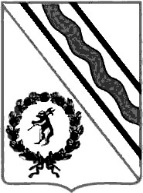 Администрация Тутаевского муниципального районаПОСТАНОВЛЕНИЕ от 21.07.2023 № 546-пг. ТутаевЗАРЕГИСТРИРОВАНАдминистрацией Тутаевского муниципального районаПостановление  от _________№ ___Регистрационный № ___Глава Тутаевского муниципального района О.В. НизоваПодпись ________________ ПечатьУТВЕРЖДЕНрешением Собрания граждантерриториального общественного самоуправления «ТОС № 12»(протокол от 07.07.2023 № 2)